Лабораторное занятие № 10.Тема: «Изучение иммунопатологических процессов (препараты, электроннограммы)»Задание: Изучив учебные материала Лекции 10, ответить на контрольные вопросы.1.Охарактеризуйте иммунопатологические процессы и органов иммунной системы организма (вилочковая железа, периферическая лимфоидная ткань).Укажите на причины падения клеточного иммунитета с возрастом.Опишите морфологическую характеристику реакции гиперчувствительности замедленного типаОхарактеризуйте иммунодефицитные состояния, виды, характеристику.Охарактеризуйте аутоиммунные болезни.Проверить на уникальность (Антиплагиат)Рассмотреть и зарисовать микропрепараты, отметив скопления лимфоцитов, плазмоцитов в различных органах.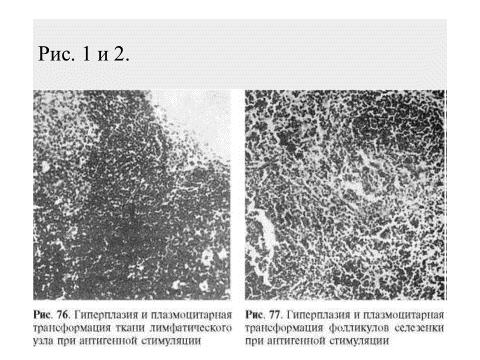 Сфотографировать и документ подписать Ф.И.О. _ПТ_Лаб 10, разместить в Google Disk,  а  ccылку на него переслать по системе Универ преподавателю Сутуевой Лейле РахметуллаевнеУбедитесь, что Вы открыли доступ к своим файлам! Иначе преподаватель не сможет открыть ссылку и оценить ваши ответы!Дедлайн 18.00 пятница 02.04.21